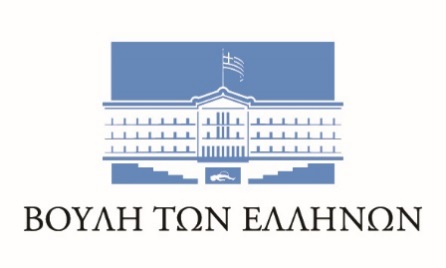 ΣΟΦΙΑ ΣΑΚΟΡΑΦΑΒουλευτής Β3΄ Νότιος Τομέας Αθηνών – ΜέΡΑ 25Αρ. πρωτ. 4877/9-3-21Αθήνα 09/03/2021ΕΡΩΤΗΣΗΠρος	: 	Υπουργό Εσωτερικών κ. Μαυρουδή (Μάκη) Βορίδη.Θέμα	: 	Αποκατάσταση αδικιών από την αναδρομική ανατροπή 		της  κινητικότητας Δ.Υ.  (κύκλος 2020). ……………………………………………………………………………………………..………………Με το άρθρο 490 του ν. 4781/2021, που  συμπεριλήφθηκε στο νόμο με βάση εκπρόθεσμη υπουργική τροπολογία, τροποποιήθηκαν αιφνιδιαστικά οι όροι και οι προϋποθέσεις συμμετοχής των δημοσίων υπαλλήλων στο Ενιαίο Σύστημα Κινητικότητας.Δυστυχώς, ορίστηκε πρόσθετα, ότι οι ρυθμίσεις του άρθρου (που δεν αποτελούν αντικείμενο της παρούσας ερώτησης) έχουν αναδρομική ισχύ και εφαρμόζονται και για τον κύκλο κινητικότητας του 2020 (παρ. 4 : “… εφαρμόζονται και για όσες αποφάσεις μετακίνησης έχουν εκδοθεί στο πλαίσιο του Κύκλου Κινητικότητας 2020 κατά τη δημοσίευση του παρόντος, καθώς και για όσες εκκρεμούν προς έκδοση… ”. Με τον τρόπο αυτό ανατρέπεται πλήρως η όλη διαδικασία,  του Κύκλου Κινητικότητας 2020, ακόμα και για τις περιπτώσεις όπου έχουν ήδη ολοκληρωθεί οι σχετικές διαδικασίες και έχουν εκδοθεί οι αντίστοιχες αποφάσεις, πολλές από τις οποίες, μάλιστα, έχουν ήδη δημοσιευθεί και στο ΦΕΚ. Αποτέλεσμα της συγκεκριμένης ρύθμισης είναι να ανατρέπεται πλήρως ο οικογενειακός και βιοτικός προγραμματισμός όλων των οικογενειών των υπαλλήλων που συμμετείχαν στη διαδικασία του κύκλου κινητικότητας του 2020, που οργάνωσαν – με βάση τη βέβαιη ή και δημοσιευμένη έγκριση της μετάταξής τους – τη “μετανάστευση” των οικογενειών τους, την αλλαγή σχολείων των παιδιών τους κ.λ.π.Επειδή η συγκεκριμένη ρύθμιση αναδρομικότητας παραβλέπει αδικαιολόγητα, και με δυσανάλογο κόστος, τη βιοτική κατάσταση των ενδιαφερομένων πολιτών.    Ερωτάται ο κ. ΥπουργόςΥπάρχει η κυβερνητική πρόθεση για επανεξέταση του ζητήματος και άμεση ανάκληση της ρύθμισης του άρθρου 490 ν. 4781/2021, για αναδρομική ισχύ ως προς τον Κύκλο Κινητικότητας 2020, για την αποκατάσταση των αδικιών που αυτή συνεπάγεται;Η Ερωτώσα ΒουλευτήςΣοφία Σακοράφα